สำเนารายงานการประชุมฝ่ายบริหาร ฝ่ายสภาเทศบาลและพนักงานเทศบาลตำบลสันป่าตองประจำเดือนพฤษภาคม พ.ศ.2561วันที่   3    เดือนพฤษภาคม   2561 ณ    ห้องประชุมเทศบาลตำบลสันป่าตองเริ่มประชุมเวลา  09.30 น.   ปิดประชุมเวลา  12.15  น.ผู้เข้าประชุม1.   นายสักการ		ณิยกูล		ปลัดเทศบาล2.   นายบุญเกิด	ชมภูรัตน์	ประธานสภาเทศบาล3.   สอ.วันชัย		สังข์สุทธิ์	สมาชิกสภาเทศบาล4.   นางแก้วเรือน	นนเทศา	สมาชิกสภาเทศบาล5.   นางรพีพรรณ	สุริยานรากร	รองประธานสภาเทศบาล6.   นางสุพิน		ดาวเรือง	หัวหน้าสำนักปลัดเทศบาล7.  นายวิรัตน์		วิริยาสกุล	หัวหน้าฝ่ายแผนงานและงบประมาณ8.   นายจำลอง		ทาดาริน	สมาชิกสภาเทศบาล9.   นางสาวอรทัย	โฮตา		เจ้าพนักงานธุรการ10. นางพวงทอง	เครือยศ	หัวหน้าฝ่ายพัฒนารายได้ รก.ผู้อำนวยการกองคลัง11. นางสุภารัตน์	เพชรอินนุรักษ์	นักพัฒนาชุมชน12. นายพงศกร	กันทะสี		นักป้องกันบรรเทาสาธารณภัย13. นางสาววรินทร	มูลยศ		นักวิเคราะห์นโยบายและแผน14. นางศิริกานต์	อุนจะนำ	เจ้าพนักงานการเงินและบัญชี15. นางลำดวน		ผดุงกิจ		หัวหน้าฝ่ายอำนวยการ16. จ.อ.สุวัธชัย		กลอบคำ	นายช่างไฟฟ้า17. นางสิริรัตน์	แสงสิงห์	นักวิชาการพัสดุ18. นางอุชญา		นวรัฐ		ครูผู้ดูแลเด็ก19. นางพิมพาภรณ์	ฟองศรี		เจ้าพนักงานธุรการ20. นายพีราวัชร์	เขียววาท	วิศวกรโยธา21. นายบุญญาณุภาพ	ภูธรใจ		สมาชิกสภาเทศบาล22. นางชินากานต์	เจริญสุข	นักวิชาการศึกษา23. นางสาวพัชรียา	เจ้ากลดี		นักวิชาการสุขาภิบาล24. นางสาวอรุณรัตน์	โกเลส		พยาบาลวิชาชีพ 						เริ่มประชุมเวลา  09.30 น.เมื่อที่ประชุมพร้อมแล้ว   นายสักการ  ณิยกูล  ปลัดเทศบาลตำบลสันป่าตองปฏิบัติหน้าที่นายกเทศมนตรีตำบลสันป่าตอง   ทำหน้าที่ประธานในที่ประชุมกล่าวเปิดการประชุมตามระเบียบวาระระเบียบวาระที่  1	เรื่องประธานแจ้งให้ที่ประชุมทราบนายสักการ  ณิยกูล  			1. คณะรัฐมนตรีได้มีมติเห็นชอบให้แต่งตั้งโยกย้ายข้าราชการกระทรวงมหาดไทยระดับสูง  ตามบัญชีรายชื่อข้าราชการสังกัดกระทรวงมหาดไทยที่เสนอ ครม. พิจารณา  นายศุภชัย  เอี่ยมสุวรรณ   พ้นจากตำแหน่งรองปลัดกระทรวง  มาเป็นผู้ว่าราชการจังหวัดเชียงใหม่   			2. ขอขอบคุณสมาชิกสภาเทศบาล  เจ้าหน้าที่เทศบาลทุกท่าน  ที่ได้ร่วมกิจกรรมดำหัวผู้สูงอายุ  ในวันที่  20  เมษายน  2561  และโครงการวันเทศบาล  ได้รับความร่วมมือจากทุกท่านพอสมควร  ยังไม่ถึง  100 %  แต่ก็ดีขึ้นกว่าปีที่ผ่านมา  ซึ่งหลาย ๆ ท่านก็ได้เสนอว่าในปีต่อไปควรจัดกิจกรรมแบบนี้อีก  และขอให้ทุกคนได้มีส่วนร่วมในกิจกรรมวันเทศบาลอย่างพร้อมเพรียงกัน   และงานดำหัวผู้สูงอายุได้รับคำชมจากนายอำเภอสันป่าตอง			3. ได้เข้าร่วมประชุมหัวหน้าส่วนราชการในวันที่  2  พฤษภาคม  2561  ที่ผ่านมา  ตามนโยบายของผู้ว่าราชการจังหวัดเชียงใหม่  จะแจ้งให้ทุกท่านทราบดังนี้			3.1 แจ้งเรื่องการแก้ไขปัญหาหมอกควันและไฟป่า			3.2 การเบิกจ่ายงบประมาณ ประจำปี 2561  ขอเร่งรัดการเบิกจ่ายและให้ทำด้วยความรอบคอบ  โดยยึดถือตามระเบียบและกฎหมายที่กำหนดอย่างเคร่งครัด			3.3 พระราชบัญญัติการจัดซื้อจัดจ้างและการบริหารพัสดุภาครัฐ พ.ศ.2560   โดยคณะกรรมการวินิจฉัยปัญหาการจัดซื้อจัดจ้างและการบริหารพัสดุภาครัฐ  (คณะกรรมการวินิจฉัย) พิจารณาแล้วเห็นว่า  เพื่อประโยชน์ในการปฏิบัติงานตามพระราชบัญญัติดังกล่าว   อาศัยอำนาจตามความในมาตรา  26(3)  ซักซ้อมความเข้าใจนิยามความหมายของคำว่า “งานก่อสร้าง”       ตามมาตรา 4  ของพระราชบัญญัติการจัดซื้อจัดจ้างและการบริหารพัสดุภาครัฐ  	พ.ศ.2560  กรณี  “การซ่อมแซม ต่อเติม ปรับปรุง รื้อถอน”  จำเป็นต้องมีแบบรูปรายการงานก่อสร้างที่ผ่านการรับรองจากผู้ได้รับใบอนุญาตประกอบวิชาชีพ  และจำเป็นต้องมีการควบคุมดูแลการปฏิบัติงานตลอดระยะเวลาดำเนินการด้วย  ในกรณีดังกล่าวหมายถึงผู้รับจ้างจะต้องมีการรับรองของวิศวกร			3.4 เจ็ดวันอันตรายในช่วงเทศกาลวันสงกรานต์  ประจำปี 2561     เห็นว่าสถิติการเกิดอุบัติเหตุลดลงจากปีที่ผ่านมาจาก  11  ราย  เหลือ  8  ราย  สำหรับสถิติในปีนี้  มีบาดเจ็บ  9  ราย  ไม่พบผู้เสียชีวิต  สำหรับพาหนะที่เกิดอุบัติเหตุมาจากรถจักรยานยนต์  และดื่มเครื่องดื่มแอลกอฮอลล์ทั้ง  8  ราย  และขอประชาสัมพันธ์การรณรงค์การสวมหมวกนิรภัยในพื้นที่  จะอนุโลมถึงเดือนพฤษภาคม 2561 และต่อไปจะเริ่มจับจริง และสำนักทางหลวงเชียงใหม่ที่  1  ได้ออกสำรวจพื้นที่หลวงหลวงสาย  108  พบว่าเกิดอุบัติเหตุบ่อยครั้งเพราะส่วนใหญ่ใช้ความเร็วสูง  โดยเฉพาะจากสี่แยกโรงพยาบาลสันป่าตองไปทางบ้านทุ่งเสี้ยว  ใกล้ ๆ เก๊าไม้ล้านนารีสอร์ท  พบว่าเกิดอุบัติเหตุบ่อยครั้ง			3.5 มีแบบฟอร์มรายงานความเสียหายด้านพืชผล เกษตรกรรม  หากมีประชาชนในพื้นที่ได้รับความเดือดร้อนเสียหายสามารถกรอกแบบฟอร์มและจัดส่งให้อำเภอสันป่าตองทราบและดำเนินการในส่วนที่เกี่ยวข้องต่อไป  ซึ่งจะฝากเอกสารไว้ที่งานป้องกันและบรรเทาสาธารณภัยที่ประชุม			รับทราบระเบียบวาระที่  2	เรื่องรับรองรายงานการประชุม		2.1 ประจำเดือนเมษายน 2561  ประชุมเมื่อวันที่  5  เมษายน  2561นายสักการ  ณิยกูล  		ขอให้ที่ประชุมตรวจสำเนารายงานการประชุม   ประจำเดือนเมษายน  พ.ศ.2561  ที่ได้แจกให้ทุกท่านไปแล้วนั้น ท่านใดมีข้อแก้ไข  เปลี่ยนแปลงหรือเพิ่มเติม  ขอเรียนเชิญนายสักการ  ณิยกูล  			 ขอแก้ไขรายงานการประชุม หน้า 2 บรรทัดที่ 7 คำว่า“รองนายกเทศมนตรีตำบลสันป่าตอง”  เปลี่ยนเป็น  “ปลัดเทศบาลตำบลสันป่าตอง”			บรรทัดที่  13  คำว่า  “ขณะนี้รอผู้ว่าราชการจังหวัดเชียงใหม่อนุมัติการลาออก”   แก้ไขเป็น   “ขณะนี้ผู้ว่าราชการจังหวัดเชียงใหม่รับทราบการลาออก”  ที่ประชุม			พิจารณาร่วมกันแล้วรับรองรายงานการประชุมประจำเดือนเมษายน พ.ศ.2561  ประชุมเมื่อวันที่   5  เมษายน  2561ระเบียบวาระที่  3	เรื่องสืบเนื่องจากการประชุมครั้งที่แล้ว			3.1 แผนตัดต้นไม้ในพื้นที่เทศบาลตำบลสันป่าตองนายพงศกร  กันทะสี			งานป้องกันและกองช่าง  ได้ทำการสำรวจแล้ว  ปัญหาคือในขณะนี้ไม่สามารถหาที่ทิ้งเศษกิ่งไม้ใบไม้ได้  ในวันนี้จึงขอหารือกับชุมชนว่าจะสามารถหาที่ทิ้งให้ได้หรือไม่   ชุมชนใดมีที่ทิ้งเศษกิ่งไม้ใบไม้บ้างขอเรียนเชิญนางรพีพรรณ  สุริยานรากร	ปัญหาคือไม่สามารถหาที่ทิ้งขยะได้  ก็จะไม่สามารถดำเนินการใช่หรือไม่  หากเป็นเศษกิ่งไม้ใบไม้ที่มีไม่มากละจะดำเนินการเช่นไร  และขอให้ที่ประชุมได้พิจารณาปัญหาของพื้นที่คาบเกี่ยว  เช่น  ชลประทาน  ทางหลวงสาย  108   ไฟฟ้าสาธารณะ  ถนนสายสันป่าตอง-ลำพูน  ซึ่งเทศบาลได้แจ้งว่าไม่ใช้อำนาจหน้าที่ต้องแจ้งให้เจ้าของพื้นที่ดำเนินการ   และหากเทศบาลได้ทำการตัดกิ่งไม้ที่ประชาชนแจ้งมาแล้ว  ก็จะยังค้างในส่วนพื้นที่คาบเกี่ยวซึ่งจะดำเนินการเช่นไรนายพงศกร  กันทะสี		 	ได้รับแจ้งจากชุมชนป่าลานมายังงานป้องกันขอให้ตัดต้นไม้ที่ล้มขวางถนน   โดยได้รับการอนุเคราะห์จาก  นายธีระวัฒน์     ใจกล้า   สมาชิกสภาเทศบาล ได้จัดหาที่ทิ้งกิ่งไม้ให้ นายสักการ  ณิยกูล  		 	ขอสอบถามว่ากิ่งไม้ที่จะต้องตัด  เป็นที่สาธารณะหรือที่ส่วนบุคคลนายบุญเกิด  ชมภูรัตน์	 	ในการประชุมครั้งที่ผ่านมาได้แจ้งให้ที่ประชุมทราบ   ต้นไม้ในพื้นที่เทศบาล   แบ่งประเภทไว้  3 ประเภท  คือ1. ต้นไม้ของประชาชน   ให้ประชาชนตัดเอง			2. ต้นไม้ที่อยู่ใกล้สายไฟฟ้าแรงสูง   ให้การไฟฟ้าดำเนินการ เพราะต้องคำนึงถึงความปลอดภัยของเจ้าหน้าที่เทศบาลเป็นสำคัญ 			3. ต้นไม้ในที่สาธารณะ  ให้เทศบาลดำเนินการนายสักการ  ณิยกูล  			สำหรับประเด็นที่สามหากไม่เยอะเทศบาลก็ไปดำเนินการให้  เมื่อวานงานป้องกันก็ไปตัดกิ่งต้นลำไยให้ชาวบ้านชุมชนป่าลานกิ่งไม้ก็กองไว้หน้าบ้านประชาชน   สำหรับตรงข้าม ธกส. เป็นเขตของชลประทาน ซึ่งเทศบาลจะทำหนังสือให้เจ้าของพื้นที่เพื่อพิจารณาดำเนินการต่อไป  	นายบุญญาณุภาพ ภูธรใจ	ประมาณสามปีที่ผ่านมากองสาธารณสุขและสิ่งแวดล้อมได้จัดทำโครงการทำปุ๋ยหมักจากเศษใบไม้กิ่งไม้ ซึ่งเป็นการบูรณาการระหว่างองค์กร  ได้ยืมเครื่องโม่มาย่อยสลายกิ่งไม้  และนำมาจัดทำปุ๋ยจากเศษวัชพืชแจกให้กับประชาชนในช่วงเสียภาษี  หากนำกิ่งไม้ที่ได้จากการตัดมาทำปุ๋ยดีหรือไม่  ควรหารือกองสาธารณสุขและสิ่งแวดล้อม	นายพงศกร  กันทะสี			การทำปุ๋ยหมักดังกล่าวจะต้องใช้พื้นที่ในการกองรวมของกิ่งไม้ใบไม้    ซึ่งที่ผ่านมาได้มีประชาชนแอบลักลอบนำขยะอื่นที่ไม่ใช้กิ่งไม้ใบไม้มาทิ้งรวมด้วย   ควรหามาตรการแก้ไขปัญหาดังกล่าวด้วยนายบุญเกิด ชมภูรัตน์			สำหรับการทำกิ่งไม้ใบไม้มาเข้าเครื่องโม่เพื่อจัดทำปุ๋ยก็มีประชาชนได้รับผลกระทบจากการโม่เนื่องจากมีเศษกิ่งไม้ปลิวไปยังบ้านเรือนประชาชนซึ่งได้แจ้งมายังเทศบาล  และมีประชาชนลักลอบนำขยะอื่นมากองรวม เช่น ที่นอน  ปัญหาในวันนี้คือหากจะทำจะดำเนินการได้ที่ไหน  ปัจจุบันไม่มีสถานที่ในการดำเนินการควรหาสถานที่ที่เหมาะสมต่อไปนายธีรภัทร หลอดเข็ม			สำหรับที่ดิน  19 ไร่  ได้ทำการถมดินเพื่อจัดทำสนามกีฬา   และปัจจุบันกองช่างอยู่ระหว่างการดำเนินการเพื่อวางแผนการพัฒนาเพื่อขอรับการสนับสนุนงบประมาณมาพัฒนา  นายสักการ  ณิยกูล  			สำหรับโครงการที่จะก่อสร้างในที่ดิน  19  ไร่  หากเทศบาลจะดำเนินการตามผังบริเวณที่วางไว้เห็นว่าใช้งบประมาณมาก  จะต้องหาที่ดินสำหรับจัดวางกิ่งไม้นายบุญเกิด ชมภูรัตน์			โครงการก่อสร้างตามเทศบัญญัติงบประมาณรายจ่าย ประจำปีงบประมาณ พ.ศ.2561  จำนวน  20  โครงการ  ปัจจุบันได้ดำเนินการไปเพียงแค่  5  โครงการ ขอให้เร่งดำเนินการด้วยนายสักการ  ณิยกูล  			ต้องวางแผนดำเนินการต่อไปที่ประชุม		 	รับทราบ ระเบียบวาระที่  5 	เรื่องเสนอเพื่อทราบ	 สำนักปลัดเทศบาล	5.1 สรุปค่าใช้จ่ายด้านพลังงาน (งานธุรการ)นางสาวอรทัย  โฮตา			ขออนุญาตแก้ไขเอกสารที่แจกให้ทุกท่านไปแล้ว  เนื่องจาก รายการค่าไฟฟ้าเดือนเมษายน 2561  ลำดับที่  19  และลำดับที่  22  สลับกันขอแก้ไข  ดังนี้  ลำดับที่  19   ค่าไฟฟ้าบริเวณประปาช่างกระดาษ (ระบบประปา)  จำนวน  1,158  หน่วย  จำนวนเงิน  4,980.07  บาท  ลำดับที่  22	ค่าไฟฟ้าบริเวณระบบ CCTV สามแยกไปบ้านแม่กุ้งน้อย  จำนวน   27  หน่วย  จำนวนเงิน  138.64  บาทค่าไฟฟ้า  ประจำเดือนเมษายน พ.ศ.2561  ค่าไฟฟ้าเปรียบกับเดือนมีนาคม พ.ศ.2561   มีการใช้ไฟฟ้าเพิ่มขึ้น   1,474.50  บาท  เป็นเงินงบประมาณ   8,003.53  บาท   สาเหตุที่ค่าไฟฟ้าเพิ่มขึ้นจากเดิมเนื่องจากช่วงนี้อากาศร้อนจึงทำให้เปิดเครื่องปรับอากาศในช่วงตั้งแต่เวลา  10.30  น.  เป็นต้นไป  ค่าเชื้อเพลิงและหล่อลื่น ประจำเดือนมีนาคม พ.ศ.2561   เปรียบเทียบค่าเชื้อเพลิงกับเดือนที่ผ่านมามีการใช้เพิ่มขึ้น  จำนวน  5,135.39  บาทที่ประชุม		 	รับทราบ 5.2 รายงานโครงการจ้างนักเรียน นักศึกษาทำงานในช่วงปิดภาคเรียน  ประจำปี พ.ศ.2561 (งานธุรการ)นางสาวอรทัย  โฮตา			ตามที่ เทศบาลดำเนินการรับสมัคร  นักเรียน/นักศึกษาเข้าทำงานในช่วงปิดภาคเรียน   เพื่อเป็นการส่งเสริมสนับสนุนให้นักเรียนนักศึกษา เพื่อใช้เวลาว่างให้เกิดประโยชน์ฝึกวินัยความรับผิดชอบและการตรงต่อเวลา รวมทั้งแบ่งเบา ภาระค่าใช้จ่าย ของผู้ปกครอง   โดยจะพิจารณานักเรียน/นักศึกษาที่อาศัยอยู่ในพื้นที่เทศบาลตำบลสันป่าตองเป็นลำดับแรก  และตามประกาศในราชกิจจานุเบกษา เล่ม 135 ตอนพิเศษ 63ง ลงวันที่  19  มีนาคม  2561  ประกาศคณะกรรมการค่าจ้าง  เรื่อง  อัตราค่าจ้างขั้นต่ำ (ฉบับที่ 9)  ได้กำหนดอัตราค่าจ้างขั้นต่ำในพื้นที่จังหวัดเชียงใหม่ มีผลบังคับใช้ตั้งแต่วันที่    1  เมษายน 2561 ในอัตรา 320.-บาท นักเรียนนักศึกษา       มาทำงาน  21  คน  ทำงานวันที่  2 – 19  เมษายน 2561  ตั้งงบประมาณไว้   30,000.-บาท    ใช้ไป  29,280.-บาท  คงเหลือ  720.-บาทนายสักการ  ณิยกูล  			สำหรับโครงการจ้างนักเรียน นักศึกษา ทำงานในช่วงปิดภาคเรียนดังกล่าว  ถือเป็นโครงการที่ดีทำให้เด็ก เยาวชนได้ใช้เวลาว่างให้เกิดประโยชน์และช่วยหารายได้  แบ่งเบาภาระค่าใช้จ่ายให้กับครอบครัว  และเห็นว่าเด็กที่มาทำงานตั้งใจทำงาน ขนขวยหาความรู้และกระตือรือร้นที่จะเรียนรู้สิ่งใหม่ ๆ ถือเป็นเรื่องที่ดีและเป็นโครงการที่ดีที่ประชุม		 	รับทราบ 5.3  รายงานผลการดำเนินการโครงการวันเทศบาล  ประจำปี พ.ศ.2561  (งานธุรการ)นางสาวอรทัย โฮตา			สรุปค่าใช้จ่ายโครงการจัดงานวันเทศบาล  ประจำปี  2561  วันที่  24  เมษายน  2561ซองปัจจัยถวายพระ  จำนวน  6  ซอง  จำนวน  3,000.-บาทซองปัจจัยสำหรับมรรคนายก (อาจารย์วัด)  จำนวน  500.-บาทสังฆทาน  จำนวน  6  ชุด ๆ ละ  279.-บาท  จำนวน  1,674.-บาทจ้างเหมาจัดทำอาหารปิ่นโตถวายพระ  จำนวน 6 ชุด ๆ ละ  250.-บาท  เป็นเงิน   1,500.-บาทจัดซื้อวัสดุเพื่อใช้ในการสักการะพระภูมิเจ้าที่  เป็นเงิน  2,020.-บาทจัดทำเครื่องสืบชะตา  เครื่องสักการบูชาท้าวทั้งสี่ และกรวยดอกไม้  เป็นเงิน  4,300.-บาทจัดทำกรอบเกียรติบัตรพนักงานและลูกจ้างเทศบาลดีเด่น  จำนวน  5  อัน ๆ ละ  150.-บาท  เป็นเงิน  750.-บาทเครื่องสักการะพระภูมิเจ้าที่  2 ชุด ประกอบด้วย  หัวหมู  ไก่ต้ม อาหาร  เป็นเงิน   2,200.-บาทอาหารกลางวันและเครื่องดื่ม  สำหรับแขกผู้เกียรติที่มาร่วมพิธี คณะผู้บริหารสมาชิกสภาเทศบาล  พนักงานและลูกจ้างเทศบาล  จำนวน  100 คน ๆ ละ 80.-บาท  เป็นเงิน  8,000.-บาทรวมทั้งสิ้น   23,944.-บาท   (สองหมื่นสามพันเก้าร้อยสี่สิบสี่บาทถ้วน)นายสักการ  ณิยกูล			โครงการวันเทศบาลก็ผ่านไปด้วยดี  ในปีต่อไปเห็นควรจัดอีกแต่อาจปรับเปลี่ยนรูปแบบและกิจกรรมตามความเหมาะสม  อาจเพิ่มการแข่งขันกีฬาหลายประเภทเห็นว่าทุกท่านได้มีส่วนร่วมและมีกิจกรรมร่วมกัน			จะทำโครงการพัฒนาศักยภาพองค์กรโดยให้บุคลากรในเทศบาลร่วมกิจกรรม  จะจัดในพื้นที่จังหวัดเชียงใหม่  มีกิจกรรมละลายพฤติกรรมและเข้าโครงการพัฒนาศักยภาพองค์กร อาจจะจัดในช่วงเดือนกรกฎาคม 2561  ต้องดูว่าจะมีงบประมาณเพียงพอหรือไม่ อย่างไรนายบุญญาณุภาพ  ภูธรใจ	ขอสอบถามเรื่องภาพกิจกรรมในวันเทศบาล ไม่ทราบว่าได้มอบหมายให้ใครเป็นผู้ถ่ายภาพกิจกรรมและใช้กล้องของใครเก็บภาพนางสาวอรทัย  โฮตา			สำหรับภาพกิจกรรมที่นำเสนอในวันนี้  ได้มาจากกล้องโทรศัพท์มือถือของเจ้าหน้าที่เทศบาลที่ช่วยกันบันทึกภาพกิจกรรมต่าง ๆ ในวันเทศบาล  และส่งให้กันทางโซเชียลมีเดียนายบุญญาณุภาพ  ภูธรใจ	ตั้งแต่ได้มาเป็นสมาชิกสภาเทศบาลตำบลสันป่าตอง  สังเกตุว่าเทศบาลไม่มีกล้องถ่ายรูป  และการไปทัศนศึกษาดูงานในที่ต่าง ๆ จะเห็นว่าหน่วยงานอื่นจะมีกล้องถ่ายรูปคอยเก็บภาพกิจกรรมและมีเจ้าหน้าที่ประจำคอยเก็บภาพกิจกรรม  อยากให้เทศบาลได้จัดซื้อกล้องถ่ายรูปเพื่อใช้ในงานส่วนกลางด้วย  เพื่อเป็นภาพลักษณ์ขององค์กร  และจะบันทึกภาพได้คมชัด สมจริงกว่านี้นางสาวอรทัย  โฮตา			สำหรับเทศบาลตำบลสันป่าตอง  จะมีกล้องถ่ายรูปแทบทุกกอง/งาน  แต่ในวันดังกล่าวไม่ได้นำมาออกใช้งานเนื่องจาก ใช้กล้องถ่ายรูปจากโทรศัพท์มือถือค่อนข้างสะดวก และสามารถจัดส่งภาพให้กันได้ทันทีนายสักการ  ณิยกูล  			ขอสอบถามเรื่องประชาสัมพันธ์ขององค์กร ไม่ทราบว่าเทศบาลตำบลสันป่าตองมีเจ้าหน้าที่ประชาสัมพันธ์หรือไม่ นางสุพิน  ดาวเรือง			งานประชาสัมพันธ์ฝากไว้ที่งานธุรการนายสักการ  ณิยกูล  			เห็นว่าการถ่ายรูปเห็นช่วยกันถ่ายรูปทุกกองงาน  สำหรับที่เทศบาลตำบลทุ่งต้อม  จะมีเจ้าหน้าที่  1 ท่านคอยเก็บภาพกิจกรรมทุกอย่าง ทุกงานตั้งแต่เริ่มต้นจนจบงาน   และนำภาพถ่ายประชาสัมพันธ์ในเวปไซต์ของเทศบาลไม่ทราบว่าของเทศบาลตำบลสันป่าตองดำเนินการเช่นไร  และการประชาสัมพันธ์ทางเสียงตามสายของเทศบาลไม่ทราบว่าที่เทศบาลตำบล  สันป่าตองดำเนินการเช่นไร  นายบุญเกิด ชมภูรัตน์			มีข้อเสนอแนะที่ประชุมว่า  เนื่องจาก เทศบาลไม่มีประชาสัมพันธ์  มีการจ้างบุคคลเพื่อมาประชาสัมพันธ์ทางเสียงตามสาย  นายสักการ  ณิยกูล  			จะพิจารณาให้พนักงานแต่ละกอง/งาน สับเปลี่ยนหมุนเวียนกันไปแต่ละกอง/งาน   โดยประชาสัมพันธ์ข่าวสาร ระเบียบ ข้อกฎหมายต่าง ๆ   ซึ่งจะหารือกับงานการเจ้าหน้าที่อีกครั้งหนึ่งนายบุญญาณุภาพ  ภูธรใจ	ควรให้ทุกกองงาน  ได้ประชาสัมพันธ์ทางเสียงตามสายของเทศบาลทุกวันศุกร์ประชาสัมพันธ์ข่าวสารงานให้ประชาสัมพันธ์ให้ประชาชนได้รับทราบ      มีข้อกฎหมายหรือข่าวประชาสัมพันธ์ต่าง ๆ ที่ประชุม		 	รับทราบ 			5.4 การตรวจประเมินประสิทธิภาพขององค์กรปกครองส่วนท้องถิ่น (Local Performance Assessment : LPA)นางสาวอรทัย  โฮตา			เทศบาลตำบลสันป่าตอง  ได้แต่งตั้ง คณะทำงานตามคำสั่งที่ 200/2561  เพื่อดูแลการจัดเตรียมเอกสารรองรับการประเมิน LPA  ประจำปี 2561  จำนวน  5  ด้าน  ดังนี้				ด้านที่ 1 ด้านการบริหารจัดการ โดยคณะทำงานชุดที่ 1				ด้านที่ 2 ด้านบริหารงานบุคคลและกิจการสภา  โดยคณะทำงาน ชุดที่ 2				ด้านที่ 3 ด้านบริหารงานการเงินและการคลัง โดยคณะทำงาน ชุดที่ 3				ด้านที่ 4 ด้านบริการสาธารณะ โดยคณะทำงาน ชุดที่ 4				ด้านที่ 5 ด้านธรรมาภิบาล โดยคณะทำงาน ชุดที่ 1		โดยตัวแทนของคณะทำงานทุกชุด ที่ดูแลรับผิดชอบการประเมินแต่ละด้าน  ตามคำสั่ง ได้เข้าร่วมประชุมในการประชุมซักซ้อมการประเมิน LPA ประจำปี 2561 ณ  โรงแรมเชียงใหม่ภูคำ   เมื่อวันที่  27  เมษายน  2561  ที่ผ่านมา  ซึ่งรายละเอียดการประเมิน  คณะกรรมการในแต่ละชุดได้รับการชี้แจงไปแล้ว  โดยอำเภอสันป่าตองจะได้การตรวจประเมิน LPA  ประจำปี 2561 จากทีมประเมินชุดที่  11  โดยนายอำนาจ  ภาใจดี  ท้องถิ่นอำเภอฮอด  เป็นหัวหน้าทีมประเมิน  ซึ่งขณะนี้ยังไม่ได้แจ้งกำหนดการออกตรวจประเมินแต่อย่างใด คาดว่าจะเป็นช่วง  ปลายเดือนพฤษภาคม 2561 ถึงเดือนมิถุนายน  2561  ขอให้ทุกท่านได้จัดเตรียมเอกสารตามหัวข้อประเมิน   โดยเฉพาะด้านที่  4  ซึ่งมี  นายสุพล   กันทาสม   เป็นหัวหน้าชุดทำงาน  มีตัวชี้วัด  75  ข้อ  375  คะแนน  ซึ่งไม่มีเฉพาะงานสาธารณสุขฯ เพียงอย่างเดียว  แต่มีรายละเอียดทั้งกองช่าง  กองการศึกษา  สำนักปลัด  ซึ่งคณะทำงานจะต้องไปขอเอกสาร  จึงขอความอนุเคราะห์จากทุกท่านหากคณะทำงานแต่ละชุดได้ไปขอเอกสารตามหัวข้อประเมินขอให้จัดเตรียมเอกสารให้คณะทำงานด้วยนายสักการ  ณิยกูล  			ขอให้เจ้าหน้าที่เทศบาลได้ช่วยจัดหาเอกสารตามที่คณะทำงานแต่ละชุดได้ร้องขอด้วย  เพราะเป็นการทำงานของทั้งองค์กรไม่เฉพาะกองใดกองหนึ่ง  			ปีที่ผ่านมาเทศบาลตำบลสันป่าตองได้คะแนนเท่าไร สำหรับคะแนนควรจะผ่านหรือได้คะแนนไม่ควรต่ำกว่าร้อยละ  60  จึงจะสามารถประเมินเพื่อขอรับโบนัสได้ที่ประชุม		 	รับทราบ 		กองคลัง 		5.5 สรุปรายรับ – รายจ่ายงบประมาณรายจ่ายประจำปีงบประมาณ 2561  เมื่อวันที่  30  เมษายน  2561  (งานการเงินและบัญชี)นางพวงทอง เครือยศ	 	ขอถือโอกาสนี้ได้กล่าวขอบคุณผู้บริหาร สมาชิกสภาเทศบาล ตลอดจนเจ้าหน้าที่เทศบาลทุกท่านที่ได้ให้เกียรติร่วมงานฌาปนกิจศพมารดาของข้าพเจ้าในวันที่ 16 – 19  เมษายน 2561	 	ตามเทศบัญญัติงบประมาณรายจ่าย  ตั้งงบประมาณไว้  56,904,000.-บาท  รายรับตามงบประมาณตั้งแต่เดือนตุลาคม – เดือนเมษายน 2561  จำนวน  40,064,024.97  บาท   ยังคงค้างงบประมาณจำนวน  16,839,975.03  บาท  รายจ่ายตามงบประมาณ   24,696,366.55  บาท   รายรับสูงกว่ารายจ่ายจริง  15,367,658.42  บาท  เงินฝากธนาคาร  46,386,061.34  บาท  สำหรับรายได้ค่าภาษี  ปัจจุบันได้ครบกำหนดเวลาแล้ว   สำหรับภาษีโรงเรือนและที่ดินเกินประมาณการมา   116,742.-บาท   ภาษีบำรุงท้องที่ยังขาดไปประมาณห้าพันกว่าบาท สำหรับรายจ่ายค้างจ่าย  ปีงบประมาณ  2560 ที่ยังไม่ได้เบิกจ่าย  จำนวน  8  รายการ  งบประมาณ  3,163,190.-บาท  และข้อ  6  รายละเอียดการจ่ายขาดเงินสะสม  ปีงบประมาณ  พ.ศ.2561  รายการที่อนุมัติแล้วแต่ยังไม่ได้เบิกจ่าย  จำนวนงบประมาณ   306,600.-บาท			และหลักเกณฑ์ในการจ่ายผลประโยชน์ตอบแทนอื่น (โบนัส) จะสามารถจ่ายได้ตามหลักเกณฑ์สำคัญ  3 ประการ  ได้แก่ รายจ่ายต้องไม่สูงกว่า  40%    ผลคะแนน LPA  ไม่ต่ำกว่าร้อยละ 60  และข้อสุดท้ายคือรายจ่ายเพื่อการพัฒนาไม่น้อยกว่า 10 % ของงบประมาณรายจ่าย  ขณะนี้เทศบาลจ่ายเงินเพื่อการพัฒนาไปแล้ว ไม่ถึง  1% เหลือระยะเวลาอีก 5 เดือน  จะต้องจ่ายเพิ่มอีก  9 %  มิฉะนั้นจะไม่ได้โบนัสนายบุญเกิด ชมภูรัตน์ 			สำหรับโครงการก่อสร้างปรับปรุงผิวจราจรแอสฟัลท์ติกคอนกรีต สี่แยกบ้านโกยอน หมู่ที่ 10 ตำบลยุหว่า   สัญญาลงวันที่  2  มีนาคม  2561   หมดสัญญาจ้างวันที่  16  เมษายน  2561  ซึ่งปัจจุบันหมดสัญญาจ้างไปแล้ว  และผู้รับจ้างโดนปรับไปแล้ว  14  วัน ๆ ล 990.-บาท   เป็นเงิน  13,860.-บาท  ผู้รับจ้างก็ยังไม่เข้าดำเนินการให้แล้วเสร็จ  นายธีรภัทร หลอดเข็ม			สำหรับโครงการดังกล่าวเป็นการจัดจ้างโดยการตกลงจ้างเลือกผู้รับจ้างมาและเข้าดำเนินการ กองช่างในฐานะผู้ควบคุมงานก็ดำเนินการให้เป็นไปตามสัญญาจ้าง  ซึ่งผู้รับจ้าง หจก.รุ่งโพธิ์ฯ เป็นผู้รับจ้างที่ทำงานซอยศาลเจ้า  และลำเหมืองป่าจู้  ซึ่งทำสัญญาจ้างไป  45  วัน   ซึ่งผู้รับจ้างไม่เข้าดำเนินการนั้นก็เป็นหน้าที่ของผู้ควบคุมงานในการติดตาม ได้มีการออกหนังสือเร่งรัดให้ทำงานแล้วตามระเบียบฯ  และครบทุกขั้นตอนแล้ว  ในช่วงอาทิตย์ที่ผ่านมาได้เชิญผู้รับจ้างเข้าชี้แจงและปรับแผนการก่อสร้าง  ผู้รับจ้างก็ยังไม่ดำเนินการใด ๆ   ซึ่งเหตุดังกล่าว  ถ้าผู้ว่าจ้างมีเหตุอันเชื่อได้ว่าผู้รับจ้างไม่สามารถดำเนินการต่อไปได้สามารถยกเลิกสัญญาจ้างได้  เมื่อยกเลิกสัญญาจ้างแล้วผู้รับจ้างจะถูกขึ้นชื่อว่าเป็นผู้ทิ้งงาน   ซึ่งขณะนี้จะต้องรอให้ผู้รับจ้างถูกปรับไปถึงร้อยละ 10 จึงจะสามารถดำเนินการดังกล่าวข้างต้นได้			และโครงการก่อสร้างถนนบริเวณบ้านพักป่าไม้  เมื่อวันจันทร์ที่ผ่านมาได้หารือกับงานพัสดุ  และหารือกับเจ้าหน้าที่จังหวัดเชียงใหม่  โดยท้องถิ่นอำเภอสันป่าตองแจ้งให้เข้าไปเอาหนังสือเพื่อจัดส่งจังหวัด  ให้ดำเนินการปรับแก้เอกสารให้ถูกต้อง นายสนั่น หลวงมณีวรรณ์	หารือที่ประชุม  เนื่องจาก โครงการต่าง ๆ ของเทศบาล  ที่บรรจุในเทศบัญญัติงบประมาณรายจ่ายประจำปี พ.ศ.2561  ไม่ได้เขียนคำว่าเฉลี่ยเอาไว้  เช่น  กว้างเฉลี่ย  ยาวเฉลี่ย  ปัญหาคือจะไม่สามารถก่อสร้างได้  จึงขอหารือที่ประชุมว่าจะดำเนินการเช่นไรนายบุญเกิด  ชมภูรัตน์			สมัยประชุมสภาเทศบาล  สมัยสามัญ  ประจำปี  2561  กำหนดสมัยประชุมในเดือนมิถุนายน  2561  ซึ่งจะทำให้เสียเวลาในการดำเนินการไปอีก  ทำให้ประชาชนเสียประโยชน์นางสุพิน  ดาวเรือง			หากมีเรื่องจะเสนอสภาเทศบาลเพื่อพิจารณา  สามารถเปิดประชุมสภาเทศบาลสมัยวิสามัญได้  งานธุรการจะได้ยื่นหนังสือต่อนายอำเภอสันป่าตองเพื่อดำเนินการต่อไป นายธีรภัทร  หลอดเข็ม			ในส่วนของโครงการก่อสร้าง กองช่างได้ตรวจสอบเอกสารแล้ว          มีโครงการก่อสร้างที่จะต้องดำเนินการสำรวจและประมาณการอีกหลายโครงการ  และบุคลากรของกองช่างก็ทำงานไม่ทัน  จึงจะขอให้ขอได้หาบุคลากรเพื่อช่วยพิมพ์งานในช่วงที่งานค่อนข้างมาก นายสนั่น  หลวงมณีวรรณ์	ขอแจ้งให้ที่ประชุมทราบเรื่องปัญหาการปฏิบัติงานของกองช่าง ดังนี้การประปา ขณะนี้ได้ประสานกับหมวดการทางสันป่าตอง  และงานธุรการขอเอกสารสำเนาทะเบียนบ้าน  และบัตรประจำตัวของปลัดเทศบาล  จำนวน  5  ชุด  เพื่อยื่นขออนุญาตต่อไปการก่อสร้างบริเวณสถานีทดลองข้าว วัดต้นผึ้ง   ขณะนี้มีปัญหาเรื่องที่ดินไม่ได้ยกให้เป็นที่สาธารณประโยชน์  จึงยังไม่สามารถดำเนินการได้    รางระบายน้ำศรีก่อเก๊า ซึ่งผู้บริหารจะย้ายแนวก่อสร้าง  ปัจจุบันมีมีผู้บริหารแล้วไม่ทราบว่าจะยืนยันนโยบายเดิมหรือไม่   กองช่างจะได้ดำเนินการในส่วนที่เกี่ยวข้องต่อไป ปัญหาการก่อสร้างกับ หจก. รุ่งโพธิ์สลิตา  ซึ่งอยู่จังหวัดลำปาง การประสานงานเป็นไปด้วยความลำบาก  และจะทำงานเฉพาะวันเสาร์ อาทิตย์ ไม่ประสานงานกองช่าง  และงานก็มีปัญหา ซึ่งทุกท่านได้ทราบมาบ้างแล้ว  ถนนสายมะจำโรงก็มีปัญหาเช่นกัน    ในฐานะประธานคณะกรรมการตรวจการจ้างก็ยังไม่ได้จัดส่งรายชื่อวิศวกร  ผู้ควบคุมงานให้เทศบาลแต่อย่างใด  และจะลงงานก่อสร้างโดยไม่แจ้งให้เทศบาลทราบทำให้เกิดปัญหาขึ้นบ่อยครั้ง   ที่ประชุม			รับทราบ		กองช่าง		5.6  โครงการปรับปรุงระบบไฟฟ้าสาธารณะ  ประจำปี พ.ศ.2561  รายงานเดือนเมษายน  2561  (งานไฟฟ้าฯ)จ.อ.สุวัธชัย  กลอบคำ			ในรอบเดือนเมษายน พ.ศ.2561  ได้ดำเนินการปรับปรุงระบบไฟฟ้าสาธารณะ   ในวันที่ 4  และวันที่  18  เมษายน  2561 ระหว่างเวลา  18.00 - 22.00 น.  รายละเอียดดังนี้			วันที่  4  เมษายน  2561ซ่อมแซมไฟฟ้าสาธารณะบริเวณชุมชนบ้านไร่  ซอยวัดกลางทุ่งซ่อมแซมไฟฟ้าสาธารณะบริเวณหลังสำนักงานการไฟฟ้าส่วนภูมิภาคอำเภอสันป่าตองซ่อมแซมไฟฟ้าสาธารณะบริเวณถนนเชียงใหม่-ลำพูน  หน้าร้านไก่ย่างวิเชียรบุรีซ่อมแซมไฟฟ้าสาธารณะบริเวณสันป่าตอง-แม่วาง  ตรงข้ามร้านต้นเฟริน์วันที่  18  เมษายน  2561ซ่อมแซมไฟฟ้าสาธารณะบริเวณชุมชนสันป่าตอง ซอยยาไทยซ่อมแซมไฟฟ้าสาธารณะบริเวณคันคลองชลประทาน  ร้านป้าสายเฟอร์นิเจอร์ซ่อมแซมไฟฟ้าสาธารณะบริเวณชุมชนหลังตลาด ซอยศาลเจ้าขอเรียนที่ประชุมตามโครงการทำความสะอาดลำเหมืองและคูคลองในเขตเทศบาลตำบลสันป่าตอง  ประจำปี 2561  ประจำเดือนเมษายน 2561 ดังนี้วันที่ 2 – 11  เมษายน 2561  ทำความสะอาดลำเหมืองและคูคลองบริเวณลำเหมืองร้องกุ่ม  ชุมชนบ้านไร่ รายละเอียดตามภาพถ่ายที่นำเสนอที่ประชุมวันที่  17  เมษายน 2561  ทำความสะอาดลำเหมืองและคูคลองบริเวณลำเหมืองริน  ชุมชนบ้านไร่  รายละเอียดตามภาพถ่ายที่นำเสนอที่ประชุมวันที่  18  เมษายน 2561 ทำความสะอาดลำเหมือง  และคูคลองบริเวณลำเหมืองกลาง  ชุมชนบ้านไร่  และลำเหมืองข้างฌาปนสถาน  ชุมชนป่าลาน  รายละเอียดตามภาพถ่ายที่นำเสนอที่ประชุมวันที่  19  เมษายน 2561  ทำความสะอาดลำเหมืองและคูคลองบริเวณลำเหมืองหน้าเทศบาล   ลำเหมืองข้างบ้านยายต่อม   ชุมชนป่าลาน   และลำเหมืองหลังฌาปนสถานป่าลาน  ข้างสวน สท.ธีรวัฒน์  ใจกล้า  รายละเอียดตามภาพถ่ายที่นำเสนอที่ประชุมวันที่  20 เมษายน 2561  ทำความสะอาดลำเหมืองและคูคลองบริเวณ ลำเหมืองข้างฌาปนสถานป่าลาน  ชุมชนป่าลาน และบริเวณลำเหมืองหน้าสวน อ.ณรงค์ (ชุมชนช่างกระดาษ)  รายละเอียดตามภาพถ่ายที่นำเสนอที่ประชุมวันที่  23  เมษายน 2561 ทำความสะอาดลำเหมืองสันป่าตอง-ลำพูน  หน้าโรงน้ำดื่ม โอเค ฟู๊ด  รายละเอียดตามภาพถ่ายที่นำเสนอที่ประชุมวันที่  24  เมษายน 2561 ทำความสะอาดลำเหมืองหน้าบ้านพ่อหลวงขัน ชุมชนช่างกระดาษ  รายละเอียดตามภาพถ่ายที่นำเสนอที่ประชุมวันที่  25  เมษายน 2561 ทำความสะอาดลำเหมืองสันป่าตอง-ลำพูน  ข้างร้านไก่ย่าง  ชุมชนช่างกระดาษ  รายละเอียดตามภาพถ่ายที่นำเสนอที่ประชุมที่ประชุม			รับทราบ กองการศึกษา			5.7 รายงานโครงการรดน้ำดำหัวผู้สูงอายุ ประจำปี พ.ศ.2561 นางชินากานต์  เจริญสุข		ขออนุญาตให้ครูผู้ดูแลเด็กศูนย์พัฒนาเด็กเล็กเทศบาลตำบลสันป่าตอง  ได้รายงานกิจกรรมโครงการที่ผ่านมาให้ที่ประชุมได้รับทราบก่อนวาระ 5.7 นางอุชญา  นวรัฐ			ขออนุญาตนำเรียนตามโครงการเรียนรู้ สู่โลกกว้าง อนุบาลวัยใส  กิจกรรมเปิดบ้านวิชาการ  ครั้งที่ 2 ประจำปีการศึกษา 2560  งบประมาณ พ.ศ.2561  ซึ่งได้ดำเนินการไปเมื่อวันที่  23    มีนาคม  2561				งบประมาณที่ขอดำเนินการงบ ที่ตั้งไว้     ๘,๗๐๐.-บาท1.  ค่าอาหารว่างประชุมคณะกรรมการสถานศึกษา ๒๐ คน  เป็นเงิน ๔๐๐.-บาทค่าร่มตกแต่งสถานที่ ๖ คัน	      	เป็นเงิน     ๓,๙๐๐.-บาทค่าทำป้ายไวนิลประชาสัมพันธ์	เป็นเงิน        ๕๐๐.-บาท	รวมค่าใช้  ๔,๘๐๐.-บาท	 			หมายเหตุ เงินคงเหลือ ๓,๙๐๐.-บาท    (๘,๗๐๐-๔,๘๐๐= ๓๙๐๐.-บาท)ที่ประชุม			รับทราบ  นางชินากานต์  เจริญสุข		ตามที่ เทศบาลได้ดำเนินการโครงการรดน้ำดำหัวผู้สูงอายุ  ประจำปี พ.ศ.2561  เมื่อวันที่  20   เมษายน  2561สรุปค่าใช้จ่ายโครงการส่งเสริมประเพณีวัฒนธรรม(กิจกรรมรดน้ำดำหัวผู้สูงอายุ) ประจำปี พ.ศ.25611. จัดจ้างทำอาหารว่าง   และเครื่องดื่มประชุมเตรียมจัดโครงการ 30 คน ๆ ละ  25-บาท	เป็นเงิน  750.-บาท	2.จัดจ้างทำป้ายไวนิลขนาด 1 x 4 เมตร   จำนวน   2   ผืน ๆ ละ 400.-บาท  เป็นเงิน 800.-บาท3.จัดซื้อโตกตีนสูงลายเส้น ขนาดเส้นผ่าศูนย์กลาง 10 นิ้ว (เครื่องดำหัว)   			 จำนวน 100 ชิ้น x 190.-บาท	เป็นเงิน 19,000.-บาท 4.จัดซื้อเครื่องดำหัว รายละเอียด ดังนี้				4.1 ข้าวสารขนาด 800 กรัม	100 ถุงๆ ละ 4.-บาท					เป็นเงิน 4,000.-บาท					4.2 ขมิ้นส้มป่อย  100 ถุงๆ ละ   2.-บาท  เป็นเงิน   200.-บาท				4.3 สวยดอก	100 ชิ้นๆ ละ  4.-บาท	เป็นเงิน  400.-บาท				4.4 หอมแดง	100 จุกๆ ละ 30.-บาท  เป็นเงิน 3,000.-บาท				4.5 กระเทียม	100 อันๆ ละ 30.-บาท  เป็นเงิน 3,000.-บาท				4.6 ข้าวแต๋น	100 ถุงๆ ละ 10.-บาท เป็นเงิน  1,000.-บาท				4.7 ดอกมะลิ	100 พวงๆ ละ 10.-บาท เป็นเงิน 1,000.-บาท				รวมเป็นเงิน 12,600.-บาท5. จัดจ้างทำอาหารว่างและเครื่องดื่มสำหรับผู้สูงอายุ 100 คน X 25.-บาท		เป็นเงิน 2,500.-บาทรวมค่าใช้จ่ายทั้งหมด เป็นเงินทั้งสิ้น  35,650.-บาท ตั้งงบประมาณไว้ 50,000.-บาท   ใช้ไป 35,650.-บาท  คงเหลือ 14,350.-บาทที่ประชุม			รับทราบ  			กองสาธารณสุขและสิ่งแวดล้อม			5.8 การรณรงค์โรคพิษสุนัขบ้า นายสุพล  กันทาสม			การจัดซื้อวัคซีนในปีนี้จะล่าช้ากว่าทุกปีตามที่ได้แจ้งให้ที่ประชุมทราบทุกเดือนไปแล้วนั้น  ขณะนี้ ได้ดำเนินการจัดซื้อวัคซีนป้องกันโรคพิษสุนัขบ้าเรียบร้อยแล้ว  และมีแผนการออกรณรงค์ฉีดวัคซีนให้กับสัตว์เลี้ยงของประชาชนในพื้นที่ ตั้งแต่วันศุกร์ที่  4  พฤษภาคม  2561  เป็นต้นไป  โดยกำหนดการนี้ได้แจกให้แก่สมาชิกสภาเทศบาลตำบลสันป่าตอง  และประธานชุมชน  ผู้ใหญ่บ้านเพื่อประชาสัมพันธ์เรียบร้อยแล้ว 			วันที่  4 พฤษภาคม  2561   หมู่ที่  1  ตำบลยุหว่า  เวลา  09.00 น.  ชุมชนสันป่าตอง  เวลา  13.00 น.   ชุมชนบ้านหย่อนสามัคคี   ใช้สถานที่วัดสันป่าตองวันที่  8  พฤษภาคม  2561  เวลา  09.00 น. ชุมชนต้นผึ้งสันคะยอม  ณ    ศาลาเอนกประสงค์วัดสันคะยอม  เวลา  13.00 น.  ชุมชนหลังตลาด   ณ  โรงคัดแยกขยะวันที่  9  พฤษภาคม  2561      เวลา  09.00 น.  ชุมชนบ้านพักป่าไม้  ณ  บ้านประธานชุมชน  เวลา  13.00 น.  ชุมชนมะจำโรง    ณ  วัดร้องสร้านวันที่  10  พฤษภาคม  2561  เวลา 09.00 น.  ชุมชนป่าลาน  ณ  วัดป่าลาน  เวลา  13.00 น.  ชุมชนหลังอำเภอ    ณ  ที่ทำการผู้ใหญ่บ้านวันที่  11  พฤษภาคม  2561  เวลา 09.00 น.  ชุมชนช่างกระดาษ   ณ  วัดช่างกระดาษ   เวลา  13.00 น.  ชุมชนบ้านไร่    ณ  ศาลาอเนกประสงค์ชุมชนบ้านไร่ที่ประชุม			รับทราบ  			5.9 การสมัครเป็นอาสาสมัครท้องถิ่นรักษ์โลก (อ.ถ.ล.)นางสาวพัชรียา  เจ้ากลดี	ตามที่ กรมส่งเสริมการปกครองท้องถิ่นกำหนดให้องค์กรปกครองส่วนท้องถิ่นแต่งตั้งคณะกรรมการคณะหนึ่งชื่อว่า “คณะกรรมการส่งเสริมและสนับสนุนอาสาสมัครท้องถิ่นรักษ์โลก (ระบุชื่อองค์กรปกครองส่วนท้องถิ่น)” เพื่อเป็นคณะกรรมการอำนวยการ ส่งเสริม และสนับสนุนการดำเนินงาน อถล. ในระดับท้องถิ่น 2.1 ผู้ที่จะสมัครเป็น อถล. ต้องมีคุณสมบัติ ดังต่อไปนี้           			(๑)  มีสัญชาติไทย           			(๒)  มีอายุไม่ต่ำกว่า 7 ปีบริบูรณ์           			(3)  มีภูมิลำเนาอยู่ในเขตองค์กรปกครองส่วนท้องถิ่นนั้น          	(4)  มีความสมัครใจและมีจิตอาสาเข้ามาร่วมดำเนินกิจกรรมด้านการบริหารจัดการสิ่งปฏิกูลและมูลฝอย รวมถึงการปกป้องและรักษาสิ่งแวดล้อม          			(5)  เป็นบุคคลที่มีความเสียสละและอุทิศตัวในการทำงานเพื่อส่วนรวม  (6)  เป็นบุคคลที่ตระหนักถึงการทำงานโดยใช้กระบวนการมีส่วนร่วมเป็นสำคัญ (7)  เป็นบุคคลที่เปิดโอกาสให้กับตัวเองและผู้อื่นในการแสวงหาความรู้ และเพิ่มพูนความรู้ และประสบการณ์กรณีที่ผู้สมัครไม่ได้เป็นบุคคลที่มีสัญชาติไทย ให้คณะกรรมการส่งเสริมและสนับสนุนอาสาสมัครรักษ์โลกระดับท้องถิ่น เป็นผู้พิจารณารับสมัครเป็น อถล. โดย อถล. มีบทบาทและหน้าที่ ดังต่อไปนี้	(1) ประพฤติตนเป็นแบบอย่างในการจัดการสิ่งปฏิกูลและมูลฝอย การปกป้องและรักษาสิ่งแวดล้อม 	(2) เฝ้าระวัง สอดส่อง ดูแล และรายงานสถานการณ์การบริหารจัดการสิ่งปฏิกูลและมูลฝอย การปกป้องและรักษาสิ่งแวดล้อม ในพื้นที่ให้องค์กรปกครองส่วนท้องถิ่นทราบ(3) สื่อสาร เผยแพร่และประชาสัมพันธ์ข้อมูลข่าวสาร  และกิจกรรมเพื่อเสริมสร้างจิตสำนึกด้านการบริหารจัดการสิ่งปฏิกูลและมูลฝอย การปกป้องและรักษาสิ่งแวดล้อม (4) เข้าร่วมกิจกรรมเกี่ยวกับการบริหารจัดการสิ่งปฏิกูลและมูลฝอย การปกป้องและรักษาสิ่งแวดล้อมที่องค์กรปกครองส่วนท้องถิ่น หรือองค์กรปกครองส่วนท้องถิ่นใกล้เคียง หรือส่วนราชการที่เกี่ยวข้องจัดขึ้น	(5) ให้ความร่วมมือกับองค์กรปกครองส่วนท้องถิ่น ส่วนราชการ ภาคเอกชน   และเครือข่าย อถล. เพื่อดำเนินการเกี่ยวกับการบริหารจัดการสิ่งปฏิกูลและมูลฝอย การปกป้องและรักษาสิ่งแวดล้อม	2.2 ให้จังหวัดและองค์กรปกครองส่วนท้องถิ่นแจ้งประชาสัมพันธ์ข่าวสาร เพื่อให้ประชาชนทราบเกี่ยวกับการสมัครเป็น อถล. ผ่านช่องทางต่าง ๆ   ที่หลากหลาย เช่น Website, Social media , ป้ายประกาศ , สื่อสิ่งพิมพ์ , เสียงตามสาย, สื่อท้องถิ่น ฯลฯ	2.3 ให้ผู้ที่สนใจและมีคุณสมบัติครบถ้วนตาม ข้อ 2.1 ยื่นใบสมัครที่องค์กรปกครองส่วนท้องถิ่นที่ตนเองมีภูมิลำเนาอยู่ ตามแบบที่ส่งมาด้วยนี้ พร้อมสำเนาบัตรประชาชน จำนวน 1 ฉบับ   และรูปถ่ายหน้าตรง ขนาด 1 นิ้ว จำนวน  2  รูป			2.4 สำหรับผู้สมัครที่มีอายุต่ำกว่า   ๑๘ ปีบริบูรณ์   จะต้องมีผู้ปกครองลงนามยินยอมในใบสมัครด้วย	2.5 ให้คณะกรรมการส่งเสริมและสนับสนุน อถล. ระดับท้องถิ่น พิจารณาคุณสมบัติของผู้สมัครและขึ้นทะเบียนผู้ผ่านการพิจารณาเป็น อถล. พร้อมจัดทำทะเบียนรายชื่อ อถล. ในท้องถิ่นนั้น	2.6 ให้นายกองค์กรปกครองส่วนท้องถิ่นออกบัตรประจำตัว อถล. ตามแบบที่กำหนด	จึงขอประชาสัมพันธ์และเชิญชวนให้เจ้าหน้าที่เทศบาลทุกท่านได้กรอก ใบสมัครเพื่อเข้าร่วมเป็นอาสาสมัครท้องถิ่นรักษ์โลก (อถล.) ที่ประชุม			รับทราบ   			 5.10 รายงานผลการดำเนินการโครงการสุขาภิบาลอาหาร  ประจำปี พ.ศ.2561 นางสาวพัชรียา  เจ้ากลดี	ตามที่ได้ดำเนินการโครงการสุขาภิบาลอาหาร ประจำปี พ.ศ.2561   อบรมไปเมื่อวันที่  30  มีนาคม  2561  ได้มีการออกตรวจสอบร้านอาหารในพื้นที่  2 – 18 เมษายน  2561  ซึ่งผลการตรวจสอบร้านอาหาร โดยผ่านเกณฑ์มาตรฐานได้รับป้ายรับรองมาตรฐานร้านอาหารสะอาด  รสชาติอร่อย โดยร้านอาหารในพื้นที่ทั้งหมด  70  ร้าน  ผ่านเกณฑ์ที่กำหนด  34  ร้าน      คิดเป็นร้อยละ  49  ถือว่ายังไม่ผ่านเกณฑ์   แยกเป็นร้านอาหาร  22  ร้าน แผงลอย  12  ร้าน  และได้มอบป้ายรับรองมาตรฐานร้านอาหารสะอาดเรียบร้อยแล้วเมื่อวันที่ 2 พฤษภาคม  2561   เห็นควรขอความร่วมมือผู้ประกอบการร้านอาหารในพื้นที่ให้ดำเนินการปรับปรุงให้ผ่านเกณฑ์ที่กำหนดนายสักการ  ณิยกูล  			ขอสอบถามว่าเทศบาลได้จัดซื้อวัคซีนกับร้านใด  เนื่องจาก มีหนังสือสั่งการให้จัดซื้อวัคซีนตามมาตรฐานที่กำหนด  ซึ่งหากไม่มีให้ไปยืมจากสำนักงานปศุสัตว์ไปใช้ก่อนได้  จึงมีข้อสงสัยว่าหากวัคซีนไม่มีจำหน่ายในพื้นที่ เหตุใดสำนักงานปศุสัตว์จึงสามารถจัดซื้อวัคซีนมาให้ท้องถิ่นยืมไปใช้ก่อนได้  นายสุพล  กันทาสม			 สำหรับร้านค้าที่เทศบาลจัดซื้อ  เนื่องจาก ไม่ได้เตรียมข้อมูลขึ้นมา    ขอนำเรียนให้ปลัดเทศบาลทราบหลังจากการประชุมนี้นายสักการ  ณิยกูล  			สำหรับการรับสมัคร อถล. ในพื้นที่  ให้เจ้าหน้าที่ประสานงานกับโรงเรียนในพื้นที่    เช่น  โรงเรียนวัดช่างกระดาษ  เพราะเยาวชนอายุไม่ต่ำกว่า 7 ปี สามารถสมัครเป็น อถล. ได้  เห็นควรให้เจ้าหน้าที่ออกรับสมัครกับโรงเรียนวัดช่างกระดาษ  เพื่อจะได้จำนวนตามที่กำหนดต่อไปนายธีรภัทร  หลอดเข็ม			การจ่ายค่าตอบแทนคณะกรรมการตรวจการจ้าง  ควรนัดประชุมผู้เกี่ยวข้องเพื่อหารือและจัดทำหลักเกณฑ์ต่อไปนายสักการ  ณิยกูล			มอบกองคลังนัดประชุมเพื่อหารือหลักเกณฑ์ดังกล่าวต่อไปที่ประชุม			รับทราบ  นายสักการ  ณิยกูล			ท่านใดจะเสนอเรื่องต่อที่ประชุมอีกหรือไม่ที่ประชุม			ไม่มีนายสักการ  ณิยกูล		ขอปิดการประชุมเลิกประชุมเวลา    12.15  น.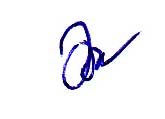  (ลงชื่อ)............................................ผู้บันทึกประชุม							            (   นางสาวอรทัย  โฮตา    )						          เจ้าพนักงานธุรการชำนาญงาน  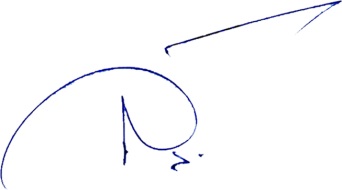  (ลงชื่อ)............................................ผู้ตรวจบันทึกประชุม							           (   นายสักการ      ณิยกูล    ) 							             ปลัดเทศบาล ปฏิบัติหน้าที่								นายกเทศมนตรีตำบลสันป่าตอง